ÅPEN TEMAKVELD OM MENTAL HELSE Sted: Øyer BibliotekTidspunkt: 14. mars kl. 18:00Program:Styremedlemmer Ragnar, Marianne og Alma-Marit orienterer om arbeidet til lokallaget i Mental Helse. Bodil Bjørklund og Eli Stalenget fra psyisk helse og rusarbeid i Øyer Kommune orienterer om tilbudet som kommunen gir.Det blir en god kaffepause der det er åpent for å stille spørsmål.Kl 19:00 blir det minikonsert med gruppa «Vi Menn» fra Gausdal.Gratis InngangVelkommenArrangør: Mental Helse i Lillehammer, Øyer og Gausdal i samarbeid med Øyer Bibliotek og Øyer Kommune.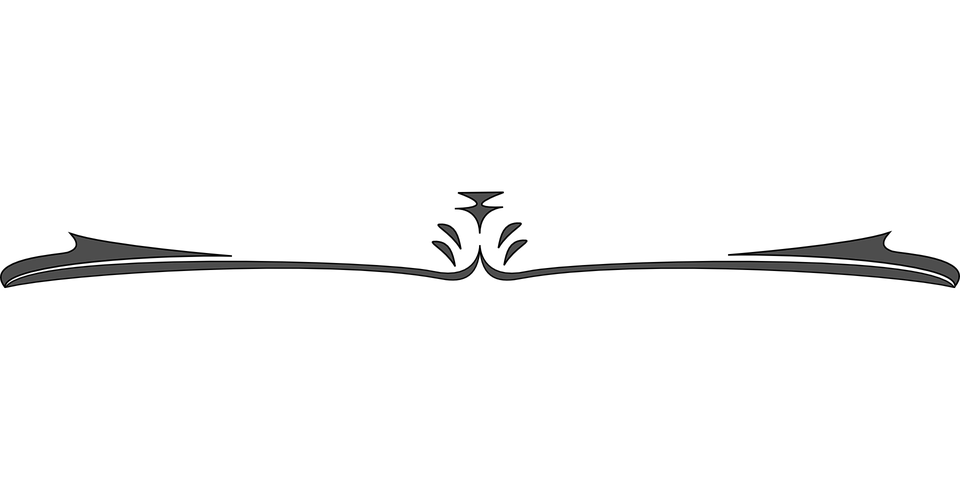 